LinksGeneral NotesPlease refer to March sheet for reading, tables, other activities etc.WebsitesRTE Home School Hubwww.teachstarter.comCosmic kids yogaCúla -						Irish David Walliams daily story			Google ‘bit ly audio elevenses’Go noodle 					Activities, games, etchttps://wordville.com/ReadingComp/	Online reading comprehension exercisesIXL maths					Maths & EnglishMaths is fun – online timed sums		Practice your addition, subtraction tablesnessyScoilnet 					Various resourcesTed Ed for kidsTwinklTwinkl.ie are offering parents a One Month FREE Ultimate Membership to Twinkl.ie.This will allow parents unlimited access to every single resource for every singleresource for every single curriculum subject from Junior Infants to Sixth Class. Gotowww.twinkl.ie/offer and enter the code IRLTWINKLHELPS.https://www.wilbooks.com/free-resources-free-online-books-second-grade Free extra reading bookshttp://class2ab.weebly.com/uploads/8/1/6/5/8165075/stanley.pdf Flat Stanley booksDaily Mile: Complete your daily mile jogging or walking for 15/20 minutes each day.  Do it wherever is safe for you.St. Mary’s GAA are doing a 30 Day Challenge for funds for Mullingar and Tullamore Hospitals which you can do daily. (Many of you may be already taking part)The Body Coach: Joe Wicks has a daily P.E. for Primary School Children which can be followed on The Body Coach You Tube channel.(Pick some or all of the above activities to do for P.E. daily)Newsflash: There is now an online edition of this magazine available to everyone.  There is reading and activities to complete by following the link on the school website www.newsmagmedia.ie Read an at least one article each week and complete an activity.Spellings/Tables Test: Get one of your parents to ask you your Spellings and Tables at the end of each week and complete in your Spelling Test Copy. Draw with Don:  Don Conroy has a You Tube channel where he has lessons to draw different things like owls and clowns.RTÉ 2 are showing Home School Hub every weekday at 11 am so tune in for lots of fun learning and activities.Useful websites:www.topmarks.co.uk  www.scoilnet.iewww.pinterest.com (very good for art ideas)www.arcademics.comGood morning Ava Helen, Ava Lily, Sophia, Leah, Elise, Emily, Liadán, Ruby, Orlaith, Anna, Bayya, Grace, Shaynah, Abi , Emma May, Eimear, Kayleigh, Anya, Harry, Thomas C, Pauraic, James, Tom, Stephen, Cathal, Ryan K, Daibhín, Thomas M, Kallum, Ryan P, Darragh, Eoghan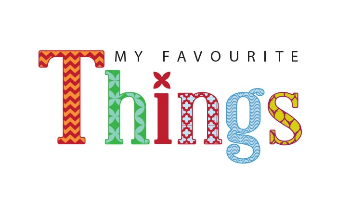 Hope you are all well today.  Enjoy your day off.This is your suggested plan of work for this week.Just try your best – there is no need to worry about not understanding anything or not finishing any activity. I am sure you are all really busy at home tidying up, being kind to everyone, reading your own books, listening to the rain, looking at the moon in the night sky etc.We will revise everything whenever we see each other again, and I cannot wait to hear about all of your learning experiences. Remember to record your learning experiences (1) Academic, (2)Exercise/Fun and (3)Home Chores -  in your homework journal everyday.Good morning Ava Helen, Ava Lily, Sophia, Leah, Elise, Emily, Liadán, Ruby, Orlaith, Anna, Bayya, Grace, Shaynah, Abi , Emma May, Eimear, Kayleigh, Anya, Harry, Thomas C, Pauraic, James, Tom, Stephen, Cathal, Ryan K, Daibhín, Thomas M, Kallum, Ryan P, Darragh, EoghanHope you are all well today.  Enjoy your day off.This is your suggested plan of work for this week.Just try your best – there is no need to worry about not understanding anything or not finishing any activity. I am sure you are all really busy at home tidying up, being kind to everyone, reading your own books, listening to the rain, looking at the moon in the night sky etc.We will revise everything whenever we see each other again, and I cannot wait to hear about all of your learning experiences. Remember to record your learning experiences (1) Academic, (2)Exercise/Fun and (3)Home Chores -  in your homework journal everyday.Good morning Ava Helen, Ava Lily, Sophia, Leah, Elise, Emily, Liadán, Ruby, Orlaith, Anna, Bayya, Grace, Shaynah, Abi , Emma May, Eimear, Kayleigh, Anya, Harry, Thomas C, Pauraic, James, Tom, Stephen, Cathal, Ryan K, Daibhín, Thomas M, Kallum, Ryan P, Darragh, EoghanHope you are all well today.  Enjoy your day off.This is your suggested plan of work for this week.Just try your best – there is no need to worry about not understanding anything or not finishing any activity. I am sure you are all really busy at home tidying up, being kind to everyone, reading your own books, listening to the rain, looking at the moon in the night sky etc.We will revise everything whenever we see each other again, and I cannot wait to hear about all of your learning experiences. Remember to record your learning experiences (1) Academic, (2)Exercise/Fun and (3)Home Chores -  in your homework journal everyday.Good morning Ava Helen, Ava Lily, Sophia, Leah, Elise, Emily, Liadán, Ruby, Orlaith, Anna, Bayya, Grace, Shaynah, Abi , Emma May, Eimear, Kayleigh, Anya, Harry, Thomas C, Pauraic, James, Tom, Stephen, Cathal, Ryan K, Daibhín, Thomas M, Kallum, Ryan P, Darragh, EoghanHope you are all well today.  Enjoy your day off.This is your suggested plan of work for this week.Just try your best – there is no need to worry about not understanding anything or not finishing any activity. I am sure you are all really busy at home tidying up, being kind to everyone, reading your own books, listening to the rain, looking at the moon in the night sky etc.We will revise everything whenever we see each other again, and I cannot wait to hear about all of your learning experiences. Remember to record your learning experiences (1) Academic, (2)Exercise/Fun and (3)Home Chores -  in your homework journal everyday.Good morning Ava Helen, Ava Lily, Sophia, Leah, Elise, Emily, Liadán, Ruby, Orlaith, Anna, Bayya, Grace, Shaynah, Abi , Emma May, Eimear, Kayleigh, Anya, Harry, Thomas C, Pauraic, James, Tom, Stephen, Cathal, Ryan K, Daibhín, Thomas M, Kallum, Ryan P, Darragh, EoghanHope you are all well today.  Enjoy your day off.This is your suggested plan of work for this week.Just try your best – there is no need to worry about not understanding anything or not finishing any activity. I am sure you are all really busy at home tidying up, being kind to everyone, reading your own books, listening to the rain, looking at the moon in the night sky etc.We will revise everything whenever we see each other again, and I cannot wait to hear about all of your learning experiences. Remember to record your learning experiences (1) Academic, (2)Exercise/Fun and (3)Home Chores -  in your homework journal everyday.Good morning Ava Helen, Ava Lily, Sophia, Leah, Elise, Emily, Liadán, Ruby, Orlaith, Anna, Bayya, Grace, Shaynah, Abi , Emma May, Eimear, Kayleigh, Anya, Harry, Thomas C, Pauraic, James, Tom, Stephen, Cathal, Ryan K, Daibhín, Thomas M, Kallum, Ryan P, Darragh, EoghanHope you are all well today.  Enjoy your day off.This is your suggested plan of work for this week.Just try your best – there is no need to worry about not understanding anything or not finishing any activity. I am sure you are all really busy at home tidying up, being kind to everyone, reading your own books, listening to the rain, looking at the moon in the night sky etc.We will revise everything whenever we see each other again, and I cannot wait to hear about all of your learning experiences. Remember to record your learning experiences (1) Academic, (2)Exercise/Fun and (3)Home Chores -  in your homework journal everyday.Second Class Week 3 – Summer TermSecond Class Week 3 – Summer TermSecond Class Week 3 – Summer TermSecond Class Week 3 – Summer TermSecond Class Week 3 – Summer TermSecond Class Week 3 – Summer TermDayMonday May 4th Tuesday  May 5th Wednesday May 6th Thursday May 7th Friday May 8th EnglishBank HolidayEnjoy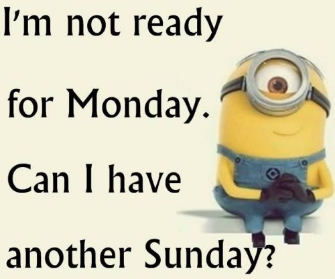 ReadingThe Green Genie – Unit 18 – Page 72, 73.Do answers orally – in your head.ReadingThe Green GenieUnit 18 – Page 74, 75.  Do answers orally – in your head.Reading – SESE book 80 -83Reading - DEAR(Drop Everything And Read)EnglishBank HolidayEnjoyReading/NovelMy Read at Home Book 2 – second class (C J Fallon)(Read 1 story per day and see if you can answer the questions – orally.)Read your own book/magazinesRead your SESE bookReading/NovelMy Read at Home Book 2 – second class (C J Fallon)(Read 1 story per day and see if you can answer the questions – orally.)Read your own book/magazinesRead your SESE bookReading/NovelMy Read at Home Book 2 – second class (C J Fallon)(Read 1 story per day and see if you can answer the questions – orally.)Read your own book/magazinesRead your SESE bookReading/NovelMy Read at Home Book 2 – second class (C J Fallon)(Read 1 story per day and see if you can answer the questions – orally.)Read your own book/magazinesRead your SESE bookEnglishSpelling Made Fun C – Unit 28 – Page 88, 89Spelling Made Fun C – Unit 27 – Page 90Spelling Made Fun C – Unit 27 – Page 91TestEnglishHandwritingPage 53Handwriting – Page 54WritingListen to the song ‘My favourite things’ from the Sound of Music. Try to make up your own version.WritingListen to the song ‘My favourite things’ from the Sound of Music. Try to make up your own version.WritingListen to the song ‘My favourite things’ from the Sound of Music. Put on your teacher hat and check your writing – spellings etc.WritingSing your version of ‘My favourite things’ for your family.GaeilgeAbair Liom D Unit 24118, 119Online resource – click on Póstaer -  Ag obair sa ghairdín. Foclóir 1 & 2.Story and activities based on this unit.Listen to the Amhrán  Ag fás i mo ghairdín –  and the Dán – Seánín everyday for reading and listening.Abair Liom D Unit 24120, 121Online resource – click on Póstaer - Ag obair sa ghairdín.   . Foclóir 1 & 2.Story and activities based on this unit.Listen to the Amhrán –  Ag fás i mo ghairdín  and the Dán –   Seánín   everyday for reading and listening.Abair Liom D Unit 24 – revision122, 123Online resource – click on Póstaer -   Ag obair sa ghairdín.. Foclóir 1 & 2.Story and activities based on this unit.Listen to the Amhrán –  Ag fás i mo ghairdín and the Dán –  Seánín everyday for reading and listening.Abair Liom D Unit 24 - RevisionGaeilgeFuaimeanna & Focail Unit 28 - 57Fuaimeanna & Focail Unit 28 – 58Fuaimeanna & Focail Unit 28 – learn spellingsTestMathsBusy at Maths 2 – Page 140  - Pattern 3 – Group counting. Page 141  - Pattern 3 – Number pattern AThe following weblinks refer to resources on the C J Fallon website for Busy at Maths 2Weblink - Activity 140A - Page 140Weblink - Activity 141A - Page 141Busy at Maths 2 –  Page 142  - Pattern 3 – Number pattern BPage 143  - Pattern 3 – Number pattern CWeblink - Activity 142A - Page 142Weblink - Activity 143A - Page 143Busy at Maths 2 – Page 144  - Capacity - ContainersWeblink - Activity 144A - Page 144Busy at Maths 2  Page 145  - Capacity - LitresWeblink - Activity 145A - Page 145MathsTables Revise Subtraction -9.Start at 100, subtract 9, keep going, until you reach 0 or near 0Counting in 6s to 366, 12, 18, 24Tables Revise Subtraction -9.Counting in 6s to 366, 12, 18, 24, 30, 36Tables Revise Subtraction -9.Start at 95, subtract 9, keep going, until you reach 0 or near 0Counting in 6s to 486, 12, 18, 24, 30, 36, 42, 48***(If you don’t have time, just make sure you can skip count in 6s to 36)***Tables Revise Subtraction -9.Counting in 6s to 606, 12, 18, 24, 30, 36, 42, 48, 54, 60***(If you don’t have time, just make sure you can skip count in 6s to 36)***A little reminderBrainteasers 2 – this book should have been finished before Easter.A little reminderBrainteasers 2 – this book should have been finished before Easter.A little reminderBrainteasers 2 – this book should have been finished before Easter.A little reminderBrainteasers 2 – this book should have been finished before Easter.A little reminderBrainteasers 2 – this book should have been finished before Easter.P.EJoe WICKS/Gonoodle/Cosmic YogaJoe WICKS/Gonoodle/Cosmic YogaSESE (Hist./Geog./Science)(Note – Small World may be used as reading material)Small World 2nd Class  - Page 80 – Summer.Read and complete page 80Small World 2nd Class –Page 81 – Bealtaine.Read and complete page 81Small World 2nd Class –Page 82 – The Butterfly BushRead and complete page 82Small World 2nd Class –Page 83 – Where does light come from?Read and complete page 82ArtLook up  Draw With Rob 10 Eugene the Owl on YouTube.PLEASE ask your parents/guardians for permission first.Draw some of your favourite things for the song you wrote.ReligionGrow in Love Second ClassTheme 7 Holy Week & EasterPage 44,  Grow in Love Second ClassTheme 8 We can live as Jesus askedLesson 1  - I am with you alwaysPage 45 + Watch ‘Jesus’ Ascension’ and ‘Jesus’ promises to his friends’Grow in Love Second ClassTheme 8 We can live as Jesus askedLesson 1  - I am with you alwaysPage 46Grow in Love Second ClassTheme 8 We can live as Jesus askedLesson 2  - I will send you a helperPage 47 - + Watch ‘Pentecost’ 2 clipsMusicGo to the Music Generation link at the bottom of the Covid 19 link on our website and check out the materials for Second Class(Same as last week)The Right NotePage 72 section C, Page 73Listen to the story of the willow pattern and colour in the pictures.https://www.youtube.com/watch?v=Lj5uTZG6G90 Willow Pattern Story by Dorchester Arts(Same as last week)https://www.youtube.com/watch?v=2G6dd7ikrXs My Favourite things (Sound of Music)Sing and smile!Religion:  Register an account with 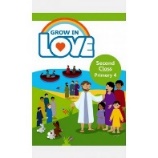 Grow in Love – use email trial@growinlove.ie						Password: growinloveGaeilge; Register an account with Folens Online  - register as a teacher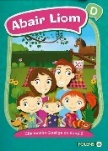 				Use Prim20 as the roll number				Abair Liom B		Resources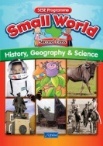 C J FallonGo to http://my.cjfallon.ie  Click ‘Student Resources’, then filter to the title you require, making sure ‘Online Book’ is selected under ‘Resources’C J Fallon – as above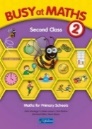 